Кто быстрее: мальчик или девочка?
Воспитатели детских садов и многодетные родители знают: мальчики дольше учатся читать и писать, чем девочки. И любой учитель начальной школы скажет: в младших классах лучше учатся девочки. Почему?

Они с самого начала разви ваются по-разному. Мальчики при рождении обычно крупнее девочек, у них больше голова и больше вес. Ходить мальчики начинают позже, чем девочки, примерно на 2-3 месяца, и на 4-6 месяцев - позже говорить. Все это видно родителям невооруженным глазом.
А вот санкт-петербургские нейропсихологи, записывая биотоки мозга новорожденных, обнаружили, что мозг у мальчиков и у девочек с самого начала работает неодинаково, так что, проанализировав взаимодействие электрических потенциалов разных областей коры мозга, можно с большой вероятностью сказать, какого пола младенец.
	До 8 лет острота слуха у мальчиков в среднем выше, чем у девочек, которые зато более чувствительны к шуму. У девочек выше кожная чувствительность - их больше раздражает телесный дискомфорт, и они более отзывчивы на прикосновения, поглаживания.
	Игры девочек чаще опираются на ближнее зрение они раскладывают перед собой свои богатства - куклы, тряпочки, бусинки, пуговички и играют на ограниченном пространстве: им достаточно маленького уголка. Игры мальчиков чаще опираются на дальнее зрение: мальчишки бегают друг за другом, бросают предметы и стреляют в цель, используя при этом все окружающее их пространство. Мальчикам для полноценного психического развития вообще требуется большее пространство, чем девочкам. Если горизонтальной плоскости им мало, они осваивают вертикальную: залезают на шкафы, бегают по спинкам диванов, висят на наличниках дверей.
Рисунки мальчиков и девочек различаются с первых же лет. Девочки заполняют альбомы "принцессами", цветами, автопортретами, а мальчики - машинами, военными сражениями, всевозможной техникой.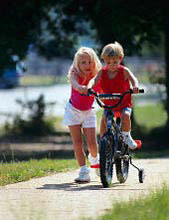 Мальчиков, даже совсем маленьких, родители реже берут на руки и чаще ругают, чем девочек. По отношению к ним речь взрослых содержит в основном прямые указания: "Отойди, принеси, дай, сделай, перестань..." А с девочками, даже годовалыми, родители говорят о чувственных состояниях: "Мне нравится... Ты любишь? Кто это грустный?.." 	Замысел природы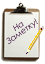 	Чем же обусловлены различия в психике мальчиков и девочек? В эволюции всегда борются две противоположные тенденции: с одной стороны, природе надо закрепить у вида те признаки, которые ему нужны, передать по наследству именно их и сделать потомков как можно более похожими на своих родителей. А с другой стороны, прогресс предполагает дальнейшие изменения, разнообразие правнуков, среди которых появится тот, кто позволит виду приспособиться к новым условиям, расширить среду обитания.	Эти две тенденции воплощают в себе мужской и женский пол. Женский сохраняет в генетической памяти все наиболее ценные приобретения эволюции, а мужской, наоборот, легко теряет старое и приобретает новое. Женский пол ориентирован на выживаемость, мужской - на прогресс.	Для продолжения вида нужно много представительниц женского пола, поэтому природа их "бережет", а мужского пола ей "не жалко". На особях мужского пола как бы отрабатываются все новинки эволюции. У мужчин больше и полезных, и вредных мутаций. Есть данные, что на 100 глухих девочек рождаются 122 глухих мальчика. Среди детей с косоглазием, заиканием, дислексией, задержкой психического развития больше мальчиков. И логопедические группы детских садов состоят большей частью из них.	Мозг мужчины крупнее, более развит, но менее надежен и очень раним. При всех изменениях - и природных, и социальных - мужчины страдают больше. Но природа наделила их поисковым поведением, чтобы могли выжить, отыскав другое место обитания, где теплее и сытнее. Потому-то мужчины любого возраста от мала до велика склонны к освоению нового пространства, рискованным поступкам, они сообразительны и в сложных ситуациях умеют принимать нетрадиционные решения.	Кто в чем сильней	Как эти мужские особенности сказываются на обучении мальчиков? В дошкольном и младшем школьном возрасте у девочек лучше развита речь, но мышление более однотипно. Мальчики, как правило, мыслят нестандартно и интересно.	В 1-м классе одной из гимназий провели такой эксперимент. Ученые спросили детей, для чего можно использовать кирпич. Первый ответ лежал на поверхности: построить дом. Дальше инициативу захватили девочки: а еще можно построить сарай, гараж, забор. Когда тема строительства была исчерпана, голос подал мальчик: "Когда мама солит в ведре грибы, кирпич она кладет для тяжести". Снова лес девчачьих рук - и самые разные примеры, как можно использовать кирпич в виде груза. Тему исчерпали. И снова мальчик: "Кирпичами можно обложить костер, чтобы трава не загорелась". Девочки бросились развивать и эту тему. А новый поворот - опять из уст мальчиков: "Можно положить на кирпич доску, и получатся качели", "Кирпичи можно бросать, как снаряды".	Конечно, это не значит, что ни одна девочка не выдвинет новой идеи, но все-таки принципиально новые задачи лучше решают мальчики и мужчины. А вот тщательности решения и аккуратности оформления они значения не придают. Мальчик может найти нестандартное решение математической задачи, но сделать ошибку в вычислениях и в результате получит двойку. Девочки же, как и все женщины, лучше выполняют задания типовые, шаблонные, тщательно прорабатывают детали.	У девочек речь беглая, они быстрее читают и аккуратнее пишут, но подбор словесных ассоциаций, решение кроссвордов, судя по результатам исследований, лучше удаются мальчикам.	Если ваш сын гораздо медленнее осваивает грамоту, чем это делала его старшая сестренка, плохо пересказывает и небрежно пишет буквы, не огорчайтесь - это особенность мужского ума. К тому же мальчики отстают от девочек в развитии. Их детство длится дольше. К 7 годам мальчики по своему биологическому возрасту, как правило, младше девочек-ровесниц на год.	У мальчиков свой путь взросления, но так как они больше ориентированы на усвоение информации (в отличие от девочек, которых больше интересуют отношения между людьми), за их интеллектуальное развитие можно не беспокоиться.